……………………………….
Miejscowość, dataWNIOSEK WSTĘPNY 
DOTYCZĄCY ZAINETERSOWANIA REALIZACJĄ PRZEDSIĘWZIĘCIA NISKOEMISYJNEGOJa niżej podpisany:Moje gospodarstwo domowe liczy łącznie ze mną              osób.I. Dane niezbędne do oceny wniosku.Dane dotyczące budynku objętego wnioskiem:
Proszę zaznaczyć lub uzupełnić właściwą odpowiedź.Zakres inwestycji niezbędnych do zrealizowania w budynku objętym wnioskiem:
Proszę zaznaczyć właściwą odpowiedź.
Oświadczam, że dochód brutto gospodarstwa domowego na miesiąc z następujących źródeł wynosi:Proszę o wpisanie średniej kwoty dochodu za ostatnie trzy miesiące (dochód obejmuje kwotę dochodów wskazanych niżej po odliczeniu alimentów na rzecz innych osób (jeśli dotyczy) łącznie dla wszystkich mieszkańców tworzących gospodarstwo domowe w złotych (zaokrąglone do pełnych złotych):- z umów o pracę, umów zlecenie, umów o dzieło lub inne przychody podlegające opodatkowaniu na zasadach ogólnych na podstawie przepisów o podatku dochodowym od osób fizycznych (np. na podstawie zaświadczenia od pracodawcy) – kwota netto (tj. po odliczeniu składek, podatku dochodowego);- dochód z działalności podlegającej opodatkowaniu na podstawie przepisów o zryczałtowanym podatku dochodowym od niektórych przychodów osiąganych przez osoby fizyczne, pomniejszony o należny zryczałtowany podatek dochodowy i składki na ubezpieczenia społeczne i zdrowotne (jeśli dotyczy);- inne dochody niepodlegające opodatkowaniu na podstawie przepisów o podatku dochodowym od osób fizycznych (dochody uzyskiwane za granicą Rzeczypospolitej Polskiej, pomniejszone odpowiednio o zapłacone za granicą Rzeczypospolitej Polskiej: podatek dochodowy oraz składki na obowiązkowe ubezpieczenie społeczne i obowiązkowe ubezpieczenie zdrowotne, alimenty na rzecz dzieci,  ekwiwalenty pieniężne za deputaty węglowe, szczegółowa lista znajduje w art. 3 ust. 1 c) ustawy W oparciu o deklarację PIT wszystkich członków gospodarstwa domowego za 2019 rok dochód wynosił:Suma pozycji 71 formularza PIT-37 (dla osób rozliczających się samodzielnie) wszystkich osób zamieszkujących gospodarstwo domowe lub suma pozycji 71 oraz pozycji 104 formularza PIT-37 (dla osób rozliczających się wraz z współmałżonkiem) łącznie dla wszystkich mieszkańców tworzących gospodarstwo domowe w złotych (zaokrąglone do pełnych złotych).Czy w budynku jest prowadzona lub zarejestrowana działalność gospodarcza?Jeżeli tak, proszę o podanie powierzchni oraz rodzaju prowadzonej działalności gospodarczej.II. Oświadczenia WnioskodawcyOŚWIADCZENIE DOTYCZĄCE SPEŁNIENIA WARUNKÓW PRZEZ WNIOSKODAWCĘOświadczam, że jestem mieszkańcem Gminy Dąbrówka spełniam warunki określone w art. 11d ust. 1 ustawy z dnia 21 listopada 2008 r., o wspieraniu termomodernizacji i remontów (Dz. U. z 2020 r. poz. 22):jestem właścicielem / współwłaścicielem / posiadaczem samoistnym, współposiadaczem samoistnym całości lub części budynku mieszkalnego jednorodzinnego lub lokalu, o którym mowa w pkt. I w którym będzie realizowane przedsięwzięcie niskoemisyjne, jednocześnie mój udział lub zakres współposiadania nie jest mniejszy niż połowa, (właściwe podkreślić)faktycznie zamieszkuje w budynku,wyrażam zgodę na:udostępnienie budynku/lokalu/nieruchomości w celu realizacji przedsięwzięcia niskoemisyjnego;udostępnienie budynku w celu przeprowadzenia weryfikacji.zobowiązuję się do złożenia oświadczenia w formie aktu notarialnego o poddaniu się egzekucji wprost z tego aktu lub podpisania weksla własnego in blanco z zastrzeżeniem „bez protestu” wraz
 z deklaracją wekslową, w przypadku powstania obowiązku zwrotu kosztów przedsięwzięcia niskoemisyjnego, ……………………………….
Podpis WnioskodawcyAnkietę można również wypełnić pod adresem:https://www.niskaemisja.pl/link/stopsmog_dabrowkalub skanując kod: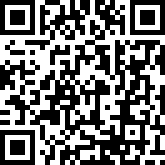 Wypełnione ankiety prosimy zwrócić wybierając jedną z poniższych opcji:na adres: Urząd Gminy Dąbrówka przy ulicy Tadeusza Kościuszki 14 (w przypadku osobistego dostarczenia ankiety do Urzędu, prosimy o pozostawienie ankiety na biurze podawczym).na adres e-mail: pgn@atsys.pl  oraz urzad@dabrowka.net.plwypełniając formularz interaktywny.Informujemy, iż Pani/Pana dane osobowe są przetwarzane w celu złożenia wniosku  o udzielenie dotacji celowej na wymianę źródła ciepła. Administratorem Danych Osobowych (ADO), czyli podmiotem decydującym o celach i sposobach przetwarzania Pani/Pana danych osobowych jest Urząd Gminy w Dąbrówce, reprezentowany przez Wójta Gminy Dąbrówka, z siedzibą przy ul. T. Kościuszki 14, 05-252 Dąbrówka. W Urzędzie Gminy Dąbrówka wyznaczony  został  Inspektor  Ochrony  Danych, z którym  może  Pani/Pan  skontaktować  się za  pomocą  adresu  e-mail: : iod@dabrowka.net.pl. Posiada Pani/Pan prawo dostępu do treści swoich danych, prawo ich sprostowania, ograniczenia przetwarzania, prawo do przenoszenia danych lub do wniesienia sprzeciwu wobec ich przetwarzania. Ma Pani/Pan prawo wniesienia skargi do organu nadzorczego - PUODO, gdy uzna Pani/Pan, iż przetwarzanie danych osobowych narusza przepisy RODO. Pełna treść klauzuli informacyjnej dostępna jest w Rozdziale VI  Regulaminu udzielania dotacji celowej ze środków budżetu gminy Dąbrówka na dofinansowanie kosztów inwestycji służących ochronie powietrza.ImięNazwiskoNumer telefonuE-mailAdres nieruchomości objętej wnioskiem/ zamieszkaniaAdres do korespondencjiPowierzchnia użytkowa (ogrzewana) budynku objętego wnioskiem  Powierzchnia użytkowa (ogrzewana) budynku objętego wnioskiem  Rok oddania budynku do użytkowania Rok oddania budynku do użytkowania Obecnie wykorzystywane podstawowe źródło ciepła do ogrzewania budynkuObecnie wykorzystywane podstawowe źródło ciepła do ogrzewania budynkukocioł węglowykocioł węglowykocioł gazowykocioł gazowyObecnie wykorzystywane podstawowe źródło ciepła do ogrzewania budynkuObecnie wykorzystywane podstawowe źródło ciepła do ogrzewania budynkuinne, jakie?inne, jakie?inne, jakie?inne, jakie?inne, jakie?Obecnie wykorzystywane podstawowe źródło ciepła do ogrzewania budynkuObecnie wykorzystywane podstawowe źródło ciepła do ogrzewania budynkuRok montażu źródła ciepła:                                                                       Rok montażu źródła ciepła:                                                                       W przypadku kotła na paliwa stałe (biomasa, węgiel) proszę o podanie klasy zgodnie z normą PN-EN 303-5:2012 lub ecodesign.W przypadku kotła na paliwa stałe (biomasa, węgiel) proszę o podanie klasy zgodnie z normą PN-EN 303-5:2012 lub ecodesign.brak klasyIII klasaIII klasaW przypadku kotła na paliwa stałe (biomasa, węgiel) proszę o podanie klasy zgodnie z normą PN-EN 303-5:2012 lub ecodesign.W przypadku kotła na paliwa stałe (biomasa, węgiel) proszę o podanie klasy zgodnie z normą PN-EN 303-5:2012 lub ecodesign.IV klasaV klasaV klasaW przypadku kotła na paliwa stałe (biomasa, węgiel) proszę o podanie klasy zgodnie z normą PN-EN 303-5:2012 lub ecodesign.W przypadku kotła na paliwa stałe (biomasa, węgiel) proszę o podanie klasy zgodnie z normą PN-EN 303-5:2012 lub ecodesign.ecodesignCzy budynek posiada wewnętrzną instalację ogrzewania?TAKNIEObecnie wykorzystywane podstawowe źródło ciepła do ogrzewania budynkuObecnie wykorzystywane podstawowe źródło ciepła do ogrzewania budynkukocioł dwufunkcyjny węglowykocioł dwufunkcyjny węglowypodgrzewacz gazowypodgrzewacz gazowyObecnie wykorzystywane podstawowe źródło ciepła do ogrzewania budynkuObecnie wykorzystywane podstawowe źródło ciepła do ogrzewania budynkuinne, jakie?inne, jakie?inne, jakie?inne, jakie?inne, jakie?Obecnie wykorzystywane podstawowe źródło ciepła do ogrzewania budynkuObecnie wykorzystywane podstawowe źródło ciepła do ogrzewania budynkuCzy budynek posiada wewnętrzną instalację ciepłej wody użytkowej?TAKNIECzy budynek posiada przyłącze do sieci gazowej?TAKNIE1.Wymiana źródła ciepłaTAKNIEJeśli TAK, proszę wskazać jaki rodzaj źródło ciepła planowany jest do montażu?2.Inne, jakie?(np. montaż wentylacji mechanicznej, instalacji solarnej, ogniw fotowoltaicznych, itp.)(np. montaż wentylacji mechanicznej, instalacji solarnej, ogniw fotowoltaicznych, itp.)(np. montaż wentylacji mechanicznej, instalacji solarnej, ogniw fotowoltaicznych, itp.)(np. montaż wentylacji mechanicznej, instalacji solarnej, ogniw fotowoltaicznych, itp.)(np. montaż wentylacji mechanicznej, instalacji solarnej, ogniw fotowoltaicznych, itp.)Kwota w zł:Kwota w zł:TAK, w budynku prowadzona jest działalność gospodarcza (numer NIP:......................................)NIE, w budynku nie jest prowadzona działalność gospodarcza NIE, w budynku nie jest prowadzona działalność gospodarcza jest jedynie zarejestrowana działalność gospodarcza (numer NIP: ……………………………)